Združenie pestovateľov obilnínZáhradnícka 21, SK-811 07 Bratislava 1, SlovenskoAKTUÁLNE CENY A VÝVOJ NA TRHU OBILNÍN K 11.4. 2019● Futures ceny zrnín na burzách k 11.4.2019Kurz (NBS): EURO/USD: 1,1321 ▲; EURO/HUF: 321,901 ▲Trend: od posledného predošlého údaju: nárast ▲ ; resp. pokles ▼● Trhové ceny obilnín vo vybraných krajinách Európskej únieVysvetlivky:Vývoj trhovej ceny oproti predchádzajúcej hodnote: nárast ▲; pokles ▼; - (bez znaku) stagnácia / neporovnateľné. D – dodané; S – silo; DS – zo sila, na nákladnom aute; DP – z farmy, na nákladnom aute; DF – dodané prvému zákazníkovi, na nákladnom aute; FG – cena na farme; GEX – cena na burze obilia; FOB – „free on board“ (Incoterm) – voľné na palube; CIF – po zaplatení nákladov, poistenia a naloženia; N – neznáme miesto.● Ceny obilnín na Slovensku k 14.týždňu 2019 (v €uro/t)Vysvetlivky: Západ – kraje BA, TT, NR, TN; Stred – kraje BB, ZA; Východ – kraje PO, KE.Zdroje informácií: Ing. Urminský, Ing. Jakubička, Ing. Papp; Ing. Slocik; Ing. Krajanec.● KomentárNajnovšia správa „Market monitor“ Systému informácií z agrárnych trhov (AMIS) zo 4.4.2019 ponúka stručný prehľad o aktuálnej situácii. Začiatok tohto roka poznamenal pokles dopytu na svetovom trhu so zrninami a obavy zo slabnúceho rastu svetového hospodárstva. Ďalšie okolnosti v Ázii a nepriaznivý vývoj počasia v Južnej Amerike mali za následok rapídny pád „Baltic Dry Index“ (BDI) – štandard pre ceny suchých agrokomodít. BDI sa koncom februára prepadol na dva a pol ročné minimum. A aj napriek miernemu oživeniu, index je medziročne nižší až o 38% a zostáva hlboko pod svojim 10-ročným priemerom.Podobne je to aj s cenami námornej dopravy pre zrniny a olejniny, ktorá ešte v minulom roku bola pomerne stabilná, v roku 2019 prudko poklesla. Ilustruje to v grafe index GOFI (Grains and Oilseeds Freight Index), ktorý je meradlom sadzieb prepravy pre tieto komodity na vybraných frekventovaných morských trasách. V strede februára GOFI dosiahol 17-mesačné minimum a ešte koncom marca t.r. bol o 14% nižší ako pred rokom (viď graf: vývoj v BDI a GOFI od 27.3.2018 do 27.3.2019).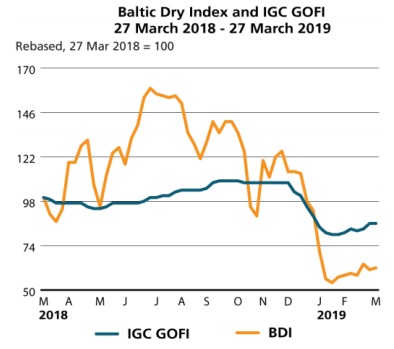 Zatiaľ sa nedá povedať, či momentálne pozitívne obdobie v sektore prepravy obilnín a olejnín je len krátkodobou korekciou, alebo začiatkom dlhodobého trendu. Ďalší vývoj určia také ukazovatele ako pretrvávajúca nadmerná kapacita prepravy, geopolitické neistoty, vrátane americko-čínskeho obchodného konfliktu, výdavky z očakávaných nariadení na obmedzenie emisií (IMO 2020) a napokon aj zhoršujúce sa makroekonomické podmienky v mnohých krajinách sveta.Zdroje: Európska Komisia; AMIS-outlook.org; portály búrz.Spracovala: Ing. Vladimíra Debnárová, tajomník Združenia pestovateľov obilnín; www.obilninari.sk €uro/tonaPlatí ktrendPšenica potravinárskaPšenica potravinárskaPšenica potravinárskaPšenica potravinárskaMATIF Paríž189,25V.´19▲CBoT Chicago150,75V.´19▲KBB Bratislava187,25V.´19-KukuricaKukuricaKukuricaKukuricaMATIF Paríž167,50VI.´19▼CBoT Chicago117,06V.´19▲BÉT Budapešť---KBB Bratislava153,50V.´19-Repka olejkaRepka olejkaRepka olejkaRepka olejkaMATIF Paríž361,75V.´19▲KBB Bratislava349,33V.´19-Trhové ceny obilnín v EÚ k 11.aprílu 2019, €uro/tona (bez DPH)Trhové ceny obilnín v EÚ k 11.aprílu 2019, €uro/tona (bez DPH)Trhové ceny obilnín v EÚ k 11.aprílu 2019, €uro/tona (bez DPH)Trhové ceny obilnín v EÚ k 11.aprílu 2019, €uro/tona (bez DPH)Trhové ceny obilnín v EÚ k 11.aprílu 2019, €uro/tona (bez DPH)Trhové ceny obilnín v EÚ k 11.aprílu 2019, €uro/tona (bez DPH)Trhové ceny obilnín v EÚ k 11.aprílu 2019, €uro/tona (bez DPH)Trhové ceny obilnín v EÚ k 11.aprílu 2019, €uro/tona (bez DPH)Trhové ceny obilnín v EÚ k 11.aprílu 2019, €uro/tona (bez DPH)Trhové ceny obilnín v EÚ k 11.aprílu 2019, €uro/tona (bez DPH)Trhové ceny obilnín v EÚ k 11.aprílu 2019, €uro/tona (bez DPH)Trhové ceny obilnín v EÚ k 11.aprílu 2019, €uro/tona (bez DPH)Trhové ceny obilnín v EÚ k 11.aprílu 2019, €uro/tona (bez DPH)Trhové ceny obilnín v EÚ k 11.aprílu 2019, €uro/tona (bez DPH)Trhové ceny obilnín v EÚ k 11.aprílu 2019, €uro/tona (bez DPH)pšenica potravinárskapšenica potravinárskapšenica potravinárskapšenica potravinárskapšenica potravinárskajačmeň kŕmnyjačmeň kŕmnyjačmeň kŕmnyjačmeň kŕmnyjačmeň kŕmnykukurica kŕmnakukurica kŕmnakukurica kŕmnakukurica kŕmnakukurica kŕmnaDEHamburg193,75▼DSDEHamburg174,00▼DSDEMannheim174,50▼DSFRRouen190,37▼DPFRRouen174,37▼DPFRBordeaux--DPBEBrusel199,00▲DPBEBrusel183,00▲DPHUTransdanubia144,74▼FGHUTransdanub198,14▼FGHUTransdanub--FGATViedeň--DSATViedeň--DSATViedeň169,00-DSPLZachodni171,72▼DFPLSlaski183,54▼DFPLZachodni191,44▼DFROMutenia147,09▲DSCZPraha196,98▲DFCZPraha--DFSKBratislava144,93▼DPROConstanta200,50▼FOBROMutenia--DSraž potravinárskaraž potravinárskaraž potravinárskaraž potravinárskaraž potravinárskaSKBratislava176,63▼DPSKBratislava--DPDEMannheim195,00▼DSpšenica kŕmnapšenica kŕmnapšenica kŕmnapšenica kŕmnapšenica kŕmnajačmeň sladovníckyjačmeň sladovníckyjačmeň sladovníckyjačmeň sladovníckyjačmeň sladovníckyCZPraha--DFDEHamburg193,00▼DSDEMannheim219,50▲DSSKBratislava--NHUTransdanub--FGCZPraha--DFpšenica tvrdápšenica tvrdápšenica tvrdápšenica tvrdápšenica tvrdáPLSlaski186,57▼DFFRRouen --DPESCordoba220,00▲DSATViedeň--DSPLZachodni194,24▼DFFRLa Pallice--DPSKBratislava--DPSKBratislava---ITBologna226,00▲DFZápadStredVýchodPšenica potravinárskaPšenica potravinárskaPšenica potravinárskaPšenica potravinárskakvalita E175 - 180160 - 170160 - 175kvalita A170 - 175150 - 160155 - 176kvalita B165 - 170140 - 150150 - 155Pšenica kŕmna155 - 165160 – 170165 - 170Jačmeň sladovnícky190 - 215-200 - 210Jačmeň kŕmny170 - 180-180 - 200Kukurica na zrno145 - 150145 - 160145 - 150